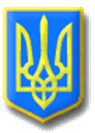 ЛИТОВЕЗЬКА СІЛЬСЬКА РАДАІВАНИЧІВСЬКОГО РАЙОНУ, ВОЛИНСЬКОЇ ОБЛАСТІПРОТОКОЛДвадцять першої сесії сільської ради сьомого скликанняВід 12 грудня 2018р.                                                                          с. ЛитовежВсього обрано 22 депутатиПрисутні на сесії 14 депутатів: Кукоба Віталій Вікторович, Баран Олександр Михайлович, Бутчак Микола Михайлович, Касянчук Олена Леонідівна, Куницька Лариса Веніамінівна, Крась Сергій Васильович, Дусь Микола Васильович, Матящук Ярослав Васильович, Качмарчук Василь Анатолійович, Лукашук Юрій Олександрович, Клин Андрій Леонідович, Красюн Сергій Миколайович, Романюк Іван Володимирович, Парій Надія Василівна (прийшла на кінець засідання).Відсутні: Мацюк Сергій Григорович, Киця Роман Андрійович, Соломенюк Михайло Сергій, Микитюк Микола Харитонович, Шестон Чеслав Анатолійович, Новосад Юлія Василівна, Ганюк Лілія Іванівна, Глушнюк Юрій Олександрович ( з поважних причин).Запрошені:Директор комунального закладу Литовезький ліцей імені Володимира Якобчука Литовезької сільської ради  – Т.І.ІваницькаДиректор ЗОШ І-ІІ ст. с. Мовники –Т.І.ГромикЗавідувач ДНЗ «Сонечко» - В.Ф.ШелещукСімейний лікар Литовезької АЗПСМ – М.Є.ТюхтаІнші працівники комунальних закладів Литовезької сільської ради          Сесію веде Литовезький сільський голова - Іванчук Іван Іванович.Для ведення протоколу засідання сесії необхідно обрати секретаря сесії.Поступила пропозиція секретарем сесії обрати діючого секретаря ради Касянчук Олену Леонідівну.  Питання ставиться на голосування.Проголосували:   «за»- одноголосно.Секретар засідання  -   Касянчук О.Л.        На двадцять першу сесію сільської ради сьомого скликання прибуло  14 депутатів. Відповідно до пункту 12 статті 46 Закону України «Про місцеве самоврядування в Україні» сесія є правомочною. У кого є які пропозиції щодо початку роботи сесії? Поступила пропозиція роботу двадцять першої сесії сільської ради сьомого скликання розпочати. Хто за дану пропозицію прошу голосувати? Проти? Утримався? Голосували одноголосно. Двадцять перша  сесія сільської ради сьомого скликання оголошена відкритою.Депутати  сільської ради та присутні виконали Державний Гімн України.Секретар ради Касянчук О.Л.  пропонує обрати лічильну комісію для проведення поіменного голосування в складі 2-х депутатів.Питання про кількісний склад лічильної комісії ставиться на голосування:                            Проголосували:                             «за»- одноголосно.                            Рішення прийнято         До складу лічильної комісії пропонується обрати депутатів сільської ради:
      Романюка Івана ВолодимировичаКуницьку Ларису Веніамінівну         Питання про персональний склад лічильної комісії ставиться на голосування:                                          Проголосували:                                           «за»- одноголосно.                                          Рішення прийнятоПорядок денний:1.Про затвердження порядку денного двадцять першої сесії сільської ради сьомого скликання.Доповідач: О.Л.Касянчук – секретар ради.2. Про внесення змін в рішення №10/2 від 22.12.2017 року Литовезької сільської ради «Про сільський бюджет на 2018 рік».Доповідач: Ю.В.Твардовська – начальник відділу фінансів.3. Про звернення до Керуючого Володимир-Волинською єпархією Української православної Церкви митрополита Володимира щодо участі в об’єднавчому соборі Православної Церкви в Україні.Доповідач: О.Л.Касянчук – секретар ради.4. Про затвердження технічної документації із землеустрою щодо встановлення меж земельної ділянки в натурі (на місцевості) гр. Максімовій Г.А. для будівництва та обслуговування житлового будинку, господарських будівель і споруд в межах с.Заболотці.Доповідач: Б.Є.Кирпичов – начальник відділу з питань  комунальної власності та земельних відносин.5. Про затвердження технічної документації із землеустрою щодо встановлення меж земельної ділянки в натурі (на місцевості) гр. Максімовій Г.А. для ведення особистого селянського господарства в межах с.Заболотці.Доповідач: Б.Є.Кирпичов – начальник відділу з питань  комунальної власності та земельних відносин.6. Про затвердження технічної документації із землеустрою щодо встановлення меж земельної ділянки в натурі (на місцевості) гр. Максімову В.І. для ведення особистого селянського господарства в межах с.Заболотці.Доповідач: Б.Є.Кирпичов – начальник відділу з питань  комунальної власності та земельних відносин.7. Про затвердження технічної документації із землеустрою щодо встановлення меж земельної ділянки в натурі (на місцевості) гр. Парфенюк О.В. для ведення особистого селянського господарства в межах с.Заболотці.Доповідач: Б.Є.Кирпичов – начальник відділу з питань  комунальної власності та земельних відносин.8. Про затвердження технічної документації із землеустрою щодо встановлення меж земельної ділянки в натурі (на місцевості) гр. Бучак П.У. для будівництва та обслуговування житлового будинку, господарських будівель і споруд в межах с.Литовеж.Доповідач: Б.Є.Кирпичов – начальник відділу з питань  комунальної власності та земельних відносин.9. Про затвердження технічної документації із землеустрою щодо встановлення меж земельної ділянки в натурі (на місцевості) гр. Гусєву С.В. для будівництва та обслуговування житлового будинку, господарських будівель і споруд в межах с.Мовники.Доповідач: Б.Є.Кирпичов – начальник відділу з питань  комунальної власності та земельних відносин.10. Про затвердження технічної документації із землеустрою щодо встановлення меж земельної ділянки в натурі (на місцевості) гр. Гусєву С.В. для ведення особистого селянського господарства в межах с. Мовники.Доповідач: Б.Є.Кирпичов – начальник відділу з питань  комунальної власності та земельних відносин.11. Про затвердження технічної документації із землеустрою щодо встановлення меж земельної ділянки в натурі (на місцевості) гр. Грушковській Г.І. для ведення особистого селянського господарства в межах с. Біличі.Доповідач: Б.Є.Кирпичов – начальник відділу з питань  комунальної власності та земельних відносин.12. Про надання дозволу на розробку проекту землеустрою щодо відведенняземельної ділянки у власність гр. Попко А.С. в межах с.Литовеж.Доповідач: Б.Є.Кирпичов – начальник відділу з питань  комунальної власності та земельних відносин.13. Про надання дозволу на розробку проекту землеустрою щодо відведенняземельної ділянки у власність гр. Антонюк Г.П. в межах с.Литовеж.Доповідач: Б.Є.Кирпичов – начальник відділу з питань  комунальної власності та земельних відносин.14. Про надання дозволу на розробку технічної документації із землеустрою щодо відведення земельної ділянки у власність для будівництва та обслуговування житлового будинку, господарських будівель і споруд гр. Антонюк Г.П.в межах с.Литовеж.Доповідач: Б.Є.Кирпичов – начальник відділу з питань  комунальної власності та земельних відносин.15. Про надання дозволу на розробку проекту землеустрою щодо відведенняземельної ділянки в оренду гр. Шумчук Г.Ю. в межах с.Заболотці.Доповідач: Б.Є.Кирпичов – начальник відділу з питань  комунальної власності та земельних відносин.16. Про затвердження звіту про експертно – грошову оцінку земельної ділянки в с. Литовеж для розміщення та обслуговування будівель торгівлі.Доповідач: Б.Є.Кирпичов – начальник відділу з питань  комунальної власності та земельних відносин.17. Про вилучення земельної ділянки гр. Лесь Г.М. с. Заставне.Доповідач: Б.Є.Кирпичов – начальник відділу з питань  комунальної власності та земельних відносин.18. Про розгляд депутатського запиту.Доповідач: О.Касянчук – секретар ради.19. Різне1.СЛУХАЛИ: Про затвердження порядку денного двадцять першої сесії сільської ради сьомого скликання.ДОПОВІДАЄ: О.Л.Касянчук – секретар ради, яка ознайомила всіх присутніх із порядком денним двадцять першої сесії сільської ради сьомого скликання.ВИСТУПИЛИ: депутат ради – Лукашук Ю.О., який запропонував підтримати проект  рішення.ГОЛОСУВАЛИ: прийняти проект рішення за основу і в цілому, як рішення ради«за»-14 (голосував сільський голова);  «проти» - 0; «утримався» - 0.ВИРІШИЛИ: рішення «Про затвердження порядку денного двадцять першої сесії сільської ради сьомого скликання» - прийняти.   (рішення №21/1 додається)2.СЛУХАЛИ: Про внесення змін в рішення №10/2 від 22.12.2017 року Литовезької сільської ради «Про сільський бюджет на 2018 рік».ДОПОВІДАЄ: Ю.В.Твардовська – начальник відділу фінансів, яка зачитала проект рішення та пояснювальну записку до нього. ВИСТУПИЛИ: депутати ради – Касянчук О.Л., Романюк І.В., які  сказали, що попередньо всі питання та зміни розглядались на засіданні постійної комісії ради та запропонували підтримати даний проект рішення. ГОЛОСУВАЛИ: прийняти проект рішення за основу і в цілому, як рішення ради«за»-14 (голосував сільський голова); «проти» - 0; «утримався» - 0.ВИРІШИЛИ: рішення «Про внесення змін в рішення №10/2 від 22.12.2017 року Литовезької сільської ради «Про сільський бюджет на 2018 рік» - прийняти (рішення №21/2додається).3.СЛУХАЛИ: Про звернення до Керуючого Володимир-Волинською єпархією Української православної Церкви митрополита Володимира щодо участі в об’єднавчому соборі Православної Церкви в Україні.ДОПОВІДАЄ: О.Л.Касянчук – секретар ради, яка зачитала проект рішення та текст звернення.ВИСТУПИЛИ:  Качмарчук В.А.– депутат ради, яка запропонувала підтримати даний проект рішення.ГОЛОСУВАЛИ: прийняти проект рішення за основу і в цілому, як рішення ради«за»-14 (голосував сільський голова); «проти» - 0; «утримався» - 0.ВИРІШИЛИ: рішення «Про звернення до Керуючого Володимир-Волинською єпархією Української православної Церкви митрополита Володимира щодо участі в об’єднавчому соборі Православної Церкви в Україні» - прийняти (рішення №21/3 додається).4.СЛУХАЛИ: Про затвердження технічної документації із землеустрою щодо встановлення меж земельної ділянки в натурі (на місцевості) гр. Максімовій Г.А. для будівництва та обслуговування житлового будинку, господарських будівель і споруд в межах с.Заболотці.ДОПОВІДАЄ: Б.Є.Кирпичов – начальник відділу з питань  комунальної власності та земельних відносин, який ознайомив присутніх із заявою гр.Максімово Г.А.   та зачитав проект рішення.ВИСТУПИЛИ:  Романюк І.В.– депутат ради, який запропонував підтримати даний проект рішення.ГОЛОСУВАЛИ: прийняти проект рішення за основу і в цілому, як рішення ради«за»-14 (голосував сільський голова); «проти» - 0; «утримався» - 0.ВИРІШИЛИ: рішення «Про затвердження технічної документації із землеустрою щодо встановлення меж земельної ділянки в натурі (на місцевості) гр. Максімовій Г.А. для будівництва та обслуговування житлового будинку, господарських будівель і споруд в межах с.Заболотці» - прийняти (рішення №21/4 додається).5.СЛУХАЛИ: Про затвердження технічної документації із землеустрою щодо встановлення меж земельної ділянки в натурі (на місцевості) гр. Максімовій Г.А. для ведення особистого селянського господарства в межах с.Заболотці.ДОПОВІДАЄ: Б.Є.Кирпичов – начальник відділу з питань  комунальної власності та земельних відносин, який ознайомив присутніх із заявою гр. Максімової Г.А   та зачитав проект рішення.ВИСТУПИЛИ: Матящук Я.В. – депутат ради, який запропонував підтримати даний проект рішення.ГОЛОСУВАЛИ: прийняти проект рішення за основу і в цілому, як рішення ради«за»-14 (голосував сільський голова); «проти» - 0; «утримався» - 0.ВИРІШИЛИ: рішення «Про затвердження технічної документації із землеустрою щодо встановлення меж земельної ділянки в натурі (на місцевості) гр. Максімовій Г.А. для ведення особистого селянського господарства в межах с.Заболотці.» - прийняти (рішення №21/5 додається).6.СЛУХАЛИ: Про затвердження технічної документації із землеустрою щодо встановлення меж земельної ділянки в натурі (на місцевості) гр. Максімову В.І. для ведення особистого селянського господарства в межах с.Заболотці.ДОПОВІДАЄ: Б.Є.Кирпичов – начальник відділу з питань  комунальної власності та земельних відносин, який ознайомив присутніх із заявою гр. Максімова В.І.  та зачитав проект рішення.ВИСТУПИЛИ: Романюк І.В. – депутат ради, який запропонував підтримати даний проект рішення.ГОЛОСУВАЛИ: прийняти проект рішення за основу і в цілому, як рішення ради«за»-14 (голосував сільський голова); «проти» - 0; «утримався» - 0.ВИРІШИЛИ: рішення «Про затвердження технічної документації із землеустрою щодо встановлення меж земельної ділянки в натурі (на місцевості) гр. Максімову В.І. для ведення особистого селянського господарства в межах с.Заболотці» - прийняти (рішення №21/6 додається).7.СЛУХАЛИ: Про затвердження технічної документації із землеустрою щодо встановлення меж земельної ділянки в натурі (на місцевості) гр. Парфенюк О.В. для ведення особистого селянського господарства в межах с.Заболотці.ДОПОВІДАЄ: Б.Є.Кирпичов – начальник відділу з питань  комунальної власності та земельних відносин, який ознайомив присутніх із заявою гр. Парфенюк О.В.  та зачитав проект рішення.ВИСТУПИЛИ: Баран О.М. – депутат ради, який запропонував підтримати даний проект рішення.ГОЛОСУВАЛИ: прийняти проект рішення за основу і в цілому, як рішення ради«за»-14 (голосував сільський голова); «проти» - 0; «утримався» - 0.ВИРІШИЛИ: рішення «Про затвердження технічної документації із землеустрою щодо встановлення меж земельної ділянки в натурі (на місцевості) гр. Парфенюк О.В. для ведення особистого селянського господарства в межах с.Заболотці» - прийняти (рішення №21/7 додається).8.СЛУХАЛИ: Про затвердження технічної документації із землеустрою щодо встановлення меж земельної ділянки в натурі (на місцевості) гр. Бучак П.У. для будівництва та обслуговування житлового будинку, господарських будівель і споруд в межах с.Литовеж.ДОПОВІДАЄ: Б.Є.Кирпичов – начальник відділу з питань  комунальної власності та земельних відносин, який ознайомив присутніх із заявою гр.Бучака П.У.   та зачитав проект рішення.ВИСТУПИЛИ: Лукашук Ю.О. – депутат ради, який запропонував підтримати даний проект рішення.ГОЛОСУВАЛИ: прийняти проект рішення за основу і в цілому, як рішення ради«за»-14 (голосував сільський голова); «проти» - 0; «утримався» - 0.ВИРІШИЛИ: рішення «Про затвердження технічної документації із землеустрою щодо встановлення меж земельної ділянки в натурі (на місцевості) гр. Бучак П.У. для будівництва та обслуговування житлового будинку, господарських будівель і споруд в межах с. Литовеж» - прийняти (рішення №21/8 додається).9.СЛУХАЛИ: Про затвердження технічної документації із землеустрою щодо встановлення меж земельної ділянки в натурі (на місцевості) гр. Гусєву С.В. для будівництва та обслуговування житлового будинку, господарських будівель і споруд в межах с.Мовники.ДОПОВІДАЄ: Б.Є.Кирпичов – начальник відділу з питань  комунальної власності та земельних відносин, який ознайомив присутніх із заявою гр.Гусєва С.В.  та зачитав проект рішення.ВИСТУПИЛИ: Красюн С.М. – депутат ради, який запропонував підтримати даний проект рішення.ГОЛОСУВАЛИ: прийняти проект рішення за основу і в цілому, як рішення ради«за»-14 (голосував сільський голова); «проти» - 0; «утримався» - 0.ВИРІШИЛИ: рішення «Про затвердження технічної документації із землеустрою щодо встановлення меж земельної ділянки в натурі (на місцевості) гр. Гусєву С.В. для будівництва та обслуговування житлового будинку, господарських будівель і споруд в межах с. Мовники» - прийняти (рішення №21/9 додається).10.СЛУХАЛИ: Про затвердження технічної документації із землеустрою щодо встановлення меж земельної ділянки в натурі (на місцевості) гр. Гусєву С.В. для ведення особистого селянського господарства в межах с. Мовники.ДОПОВІДАЄ: Б.Є.Кирпичов – начальник відділу з питань  комунальної власності та земельних відносин, який ознайомив присутніх із заявою гр.Гусєва С.В.   та зачитав проект рішення.ВИСТУПИЛИ: Красюн С.М. – депутат ради, який запропонував підтримати даний проект рішення.ГОЛОСУВАЛИ: прийняти проект рішення за основу і в цілому, як рішення ради«за»-14 (голосував сільський голова); «проти» - 0; «утримався» - 0.ВИРІШИЛИ: рішення «Про затвердження технічної документації із землеустрою щодо встановлення меж земельної ділянки в натурі (на місцевості) гр. Гусєву С.В. для ведення особистого селянського господарства в межах с. Мовники» - прийняти (рішення №21/10 додається).11.СЛУХАЛИ: Про затвердження технічної документації із землеустрою щодо встановлення меж земельної ділянки в натурі (на місцевості) гр. Грушковській Г.І. для ведення особистого селянського господарства в межах с. Біличі.ДОПОВІДАЄ: Б.Є.Кирпичов – начальник відділу з питань  комунальної власності та земельних відносин, який ознайомив присутніх із заявою гр. Грушковської Г.І.  та зачитав проект рішення.ВИСТУПИЛИ: Дусь М.В. – депутат ради, який запропонував підтримати даний проект рішення.ГОЛОСУВАЛИ: прийняти проект рішення за основу і в цілому, як рішення ради«за»-14 (голосував сільський голова); «проти» - 0; «утримався» - 0.ВИРІШИЛИ: рішення «Про затвердження технічної документації із землеустрою щодо встановлення меж земельної ділянки в натурі (на місцевості) гр. Грушковській Г.І. для ведення особистого селянського господарства в межах с. Біличі» - прийняти (рішення №21/11 додається).12.СЛУХАЛИ: Про надання дозволу на розробку проекту землеустрою щодо відведення земельної ділянки у власність гр. Попко А.С. в межах с.Литовеж.ДОПОВІДАЄ: Б.Є.Кирпичов – начальник відділу з питань  комунальної власності та земельних відносин, який ознайомив присутніх із заявою гр. Попко А.С.  та зачитав проект рішення.ВИСТУПИЛИ: Крась С.В. – депутат ради, який запропонував підтримати даний проект рішення.ГОЛОСУВАЛИ: прийняти проект рішення за основу і в цілому, як рішення ради«за»-14 (голосував сільський голова); «проти» - 0; «утримався» - 0.ВИРІШИЛИ: рішення «Про надання дозволу на розробку проекту землеустрою щодо відведення земельної ділянки у власність гр. Попко А.С. в межах с.Литовеж» - прийняти (рішення №21/12 додається).13.СЛУХАЛИ: Про надання дозволу на розробку проекту землеустрою щодо відведення земельної ділянки у власність гр. Антонюк Г.П. в межах с.Литовеж.ДОПОВІДАЄ: Б.Є.Кирпичов – начальник відділу з питань  комунальної власності та земельних відносин, який ознайомив присутніх із заявою гр. Антонюк Г.П.  та зачитав проект рішення.ВИСТУПИЛИ: Качмарчук В.А. – депутат ради, який запропонував підтримати даний проект рішення.ГОЛОСУВАЛИ: прийняти проект рішення за основу і в цілому, як рішення ради«за»-14 (голосував сільський голова); «проти» - 0; «утримався» - 0.ВИРІШИЛИ: рішення «Про надання дозволу на розробку проекту землеустрою щодо відведення земельної ділянки у власність гр. Антонюк Г.П. в межах с.Литовеж» - прийняти (рішення №21/13 додається).14.СЛУХАЛИ: Про надання дозволу на розробку технічної документації із землеустрою щодо відведення земельної ділянки у власність для будівництва та обслуговування житлового будинку, господарських будівель і споруд гр. Антонюк Г.П.в межах с.Литовеж.ДОПОВІДАЄ: Б.Є.Кирпичов – начальник відділу з питань  комунальної власності та земельних відносин, який ознайомив присутніх із заявою гр. Антонюк Г.П.   та зачитав проект рішення.ВИСТУПИЛИ: Качмарчук В.А. – депутат ради, який запропонував підтримати даний проект рішення.ГОЛОСУВАЛИ: прийняти проект рішення за основу і в цілому, як рішення ради«за»-14 (голосував сільський голова); «проти» - 0; «утримався» - 0.ВИРІШИЛИ: рішення «Про надання дозволу на розробку технічної документації із землеустрою щодо відведення земельної ділянки у власність для будівництва та обслуговування житлового будинку, господарських будівель і споруд гр. Антонюк Г.П.в межах с.Литовеж» - прийняти (рішення №21/14 додається).15.СЛУХАЛИ: Про надання дозволу на розробку проекту землеустрою щодо відведення земельної ділянки в оренду гр. Шумчук Г.Ю. в межах с.Заболотці.ДОПОВІДАЄ: Б.Є.Кирпичов – начальник відділу з питань  комунальної власності та земельних відносин, який ознайомив присутніх із заявою гр. Шумчук Г.Ю.   та зачитав проект рішення.ВИСТУПИЛИ: Кукоба В.В. – депутат ради, який запропонував підтримати даний проект рішення.ГОЛОСУВАЛИ: прийняти проект рішення за основу і в цілому, як рішення ради«за»-14 (голосував сільський голова); «проти» - 0; «утримався» - 0.ВИРІШИЛИ: рішення «Про надання дозволу на розробку проекту землеустрою щодо відведення земельної ділянки в оренду гр. Шумчук Г.Ю. в межах с.Заболотці» - прийняти (рішення №21/15 додається).16.СЛУХАЛИ: Про затвердження звіту про експертно – грошову оцінку земельної  ділянки в с. Литовеж для розміщення та обслуговування будівель торгівлі.ДОПОВІДАЄ: Б.Є.Кирпичов – начальник відділу з питань  комунальної власності та земельних відносин, який ознайомив присутніх із заявою гр. Іванчука Н.І.   та зачитав проект рішення.ВИСТУПИЛИ: Матящук Я.В. – депутат ради, який запропонував підтримати даний проект рішення.ГОЛОСУВАЛИ: прийняти проект рішення за основу і в цілому, як рішення ради«за»-13 ( сільський голова не голосує через конфлікт інтересу); «проти» - 0; «утримався» - 0.ВИРІШИЛИ: рішення «Про затвердження звіту про експертно – грошову оцінку земельної ділянки в с. Литовеж для розміщення та обслуговування будівель торгівлі» - прийняти (рішення №21/16 додається).17.СЛУХАЛИ: Про вилучення земельної ділянки гр. Лесь Г.М. с. Заставне.ДОПОВІДАЄ: Б.Є.Кирпичов – начальник відділу з питань  комунальної власності та земельних відносин, який ознайомив присутніх із заявою гр. Лесь Г.М.  та зачитав проект рішення.ВИСТУПИЛИ: Бутчак М.М. – депутат ради, який запропонував підтримати даний проект рішення.ГОЛОСУВАЛИ: прийняти проект рішення за основу і в цілому, як рішення ради«за»-14 (голосував сільський голова); «проти» - 0; «утримався» - 0.ВИРІШИЛИ: рішення «Про вилучення земельної ділянки гр. Лесь Г.М. с. Заставне» - прийняти (рішення №21/17 додається).18.СЛУХАЛИ: Про розгляд депутатського запиту.ДОПОВІДАЄ: Крась С.В. – депутат ради, який зачитав текст депутатського запиту.ВИСТУПИЛИ: Баран О.М., Бутчак М.М. – депутати ради, які запропонували підтримати даний проект рішення.ГОЛОСУВАЛИ: прийняти проект рішення за основу і в цілому, як рішення ради«за»-14 (голосував сільський голова); «проти» - 0; «утримався» - 0.( Крась С.В. не голосує)ВИРІШИЛИ: рішення «Про розгляд депутатського запиту» - прийняти (рішення №21/18 додається).      Питання порядку денного вичерпано, чергову двадцять першу сесію сільської ради сьомого скликання оголошено закритою.                           Депутати  сільської ради виконали Державний Гімн УкраїниСільський голова                                                                                       І. ІванчукСекретар засідання                                                                                 О.Касянчук